Ek-4D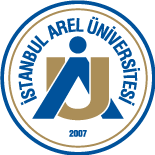 T.C. İSTANBUL AREL ÜNİVERSİTESİUZAKTAN ÖĞRETİM TEZSİZ YÜKSEK LİSANS PROGRAMI AÇMAK İÇİN BAŞVURU FORMATIProgram için Uzaktan Öğretim Sistemi Bilgi Derleme Formunu doldurunuz.Programın adını belirtiniz. ……………………..Online inceleme yapabilmek için programın ders içeriklerinin ilk dönemin 4 haftalık kısmının uzaktan öğretimle verilebilecek düzeyde hazırlanarak link, kullanıcı adı ve şifre bilgilerini belirtiniz.Uzaktan Öğretim Programı Açılarak Öğrenci Alımı Teklifi ve Ders Verecek Öğretim Elemanı Bilgileri Formunu doldurunuz. Programın açılma gerekçesini somut olarak açıklayınız. En az 255 kelime açıklama olmalıdır. Açılması önerilen programa öğrenci talebi ile ilgili tahmini öğrenci sayıları Not: Tablodaki tahmini sayıların belirlenmesinde kullanılan varsayımlar, programın açılma gerekçeleriyle uyumlu olmalıdır. Varsa, civardaki üniversitelerde bulunan ve önerilen programa benzer yapıdaki yüksek lisans programlarına olan talepler belirtilmelidir. Önerilen programa öğrenci kabul koşullarını açıklayınız.Tezsiz Yüksek lisans derecesi almak için gerekli olan toplam kredi sayısı ile alınması gereken zorunlu ve seçmeli dersleri (dersin kodu, içeriği ve varsa kredisi) belirtiniz. (Lisansüstü Eğitim ve Öğretim Yönetmeliği Madde 11: Tezsiz yüksek lisans programı toplam otuz krediden ve 60 AKTS’den az olmamak kaydıyla en az on ders ile dönem projesi dersinden oluşur.)Önerilen program için mevcut laboratuvarların adlarını, kaç metrekare olduklarını ve her laboratuvarda bulunan önemli cihazların listesini veriniz.Örnek FormatEğitim-öğretim ve araştırma için mevcut bilgisayar ekipmanlarının dökümünü veriniz ve bunların hangi amaçla kullanıldığını belirtiniz.Örnek FormatLisansüstü öğrencilerin kullanımına açık terminal ve/veya kişisel bilgisayar sayılarını ve bunların ne kadar süre (hafta, gün, saat) ile kullanıma açık olduğunu belirtiniz.Önerilen programla ilgili olarak üniversite ve/veya bölümünüz kütüphanesinde bulunan sürekli yayınların adları ile hangi yıldan itibaren mevcut olduklarını bir liste halinde belirtiniz.Örnek FormatÖnerilen program disiplinlerarası (interdisipliner) nitelikte ise;Bu programın,Üniversitede halen yürütülmekte olan diğer yüksek lisans programlarından farkları,Mevcut yüksek lisans programlarını zayıflatmadan nasıl yürütüleceği,Mevcut imkanlara ek olarak yeni fiziki alan (sınıf, laboratuvar, vb.) gerektirip, gerektirmediği,Üniversiteye getireceği ek mali külfet ve bunun nasıl karşılanacağı,Programa başlayacak öğrencilerin farklı disiplinlerden gelmesi durumunda, bunlara Bilimsel Hazırlık Programı uygulanıp, uygulanmayacağı; uygulanacaksa, bu programın ne şekilde düzenleneceğisomut olarak açıklanmalıdır.Programda görev alacak öğretim üyelerinin açılması istenilen disiplinlerarası lisansüstü program ile ilgili çalışmaları için aşağıdaki tablo doldurulmalıdır.Programa Başlayacak Öğrenci Sayısı Programa Başlayacak Öğrenci Sayısı Toplam Öğrenci Sayısı Güz İlkbahar Toplam Öğrenci Sayısı 1. Yıl 2. Yıl 3. Yıl 4. Yıl Genel Toplam Laboratuvar Adı…………………. LaboratuvarıLab./Atölye AmacıIT Eğitimleri, grafik eğitimleriLab./Atölye Türü (Araş., Destek, Eğitim)EğitimLaboratuvar alanı (m2) ve KapasitesiLaboratuvar alanı (m2) ve Kapasitesi82 m2- 42 kişilikSıra No.Laboratuvarda Bulunan EkipmanlarAdet1……………..Cihazı 1BirimSayısıAçıklamaBilgisayar Lab 1 – S-B10339Eğitim amaçlı – ÖğrenciRektörlük10Kişisel kullanım amaçlıKütüphane Genel kullanıma açık60Genel kullanım amaçlıİktisadi ve İdari Bilimler Fakültesi9PC BilgisayarEser AdıYazarıTarihLisansüstü Uzaktan Öğretim Programı Açılarak Öğrenci Alımı Teklifi ve Ders Verecek Öğretim Elemanı Bilgileri FormuLisansüstü Uzaktan Öğretim Programı Açılarak Öğrenci Alımı Teklifi ve Ders Verecek Öğretim Elemanı Bilgileri FormuLisansüstü Uzaktan Öğretim Programı Açılarak Öğrenci Alımı Teklifi ve Ders Verecek Öğretim Elemanı Bilgileri FormuLisansüstü Uzaktan Öğretim Programı Açılarak Öğrenci Alımı Teklifi ve Ders Verecek Öğretim Elemanı Bilgileri FormuLisansüstü Uzaktan Öğretim Programı Açılarak Öğrenci Alımı Teklifi ve Ders Verecek Öğretim Elemanı Bilgileri FormuLisansüstü Uzaktan Öğretim Programı Açılarak Öğrenci Alımı Teklifi ve Ders Verecek Öğretim Elemanı Bilgileri FormuLisansüstü Uzaktan Öğretim Programı Açılarak Öğrenci Alımı Teklifi ve Ders Verecek Öğretim Elemanı Bilgileri FormuLisansüstü Uzaktan Öğretim Programı Açılarak Öğrenci Alımı Teklifi ve Ders Verecek Öğretim Elemanı Bilgileri FormuLisansüstü Uzaktan Öğretim Programı Açılarak Öğrenci Alımı Teklifi ve Ders Verecek Öğretim Elemanı Bilgileri FormuLisansüstü Uzaktan Öğretim Programı Açılarak Öğrenci Alımı Teklifi ve Ders Verecek Öğretim Elemanı Bilgileri FormuLisansüstü Uzaktan Öğretim Programı Açılarak Öğrenci Alımı Teklifi ve Ders Verecek Öğretim Elemanı Bilgileri FormuLisansüstü Uzaktan Öğretim Programı Açılarak Öğrenci Alımı Teklifi ve Ders Verecek Öğretim Elemanı Bilgileri FormuLisansüstü Uzaktan Öğretim Programı Açılarak Öğrenci Alımı Teklifi ve Ders Verecek Öğretim Elemanı Bilgileri FormuLisansüstü Uzaktan Öğretim Programı Açılarak Öğrenci Alımı Teklifi ve Ders Verecek Öğretim Elemanı Bilgileri FormuLisansüstü Uzaktan Öğretim Programı Açılarak Öğrenci Alımı Teklifi ve Ders Verecek Öğretim Elemanı Bilgileri FormuLisansüstü Uzaktan Öğretim Programı Açılarak Öğrenci Alımı Teklifi ve Ders Verecek Öğretim Elemanı Bilgileri FormuLisansüstü Uzaktan Öğretim Programı Açılarak Öğrenci Alımı Teklifi ve Ders Verecek Öğretim Elemanı Bilgileri FormuLisansüstü Uzaktan Öğretim Programı Açılarak Öğrenci Alımı Teklifi ve Ders Verecek Öğretim Elemanı Bilgileri FormuLisansüstü Uzaktan Öğretim Programı Açılarak Öğrenci Alımı Teklifi ve Ders Verecek Öğretim Elemanı Bilgileri FormuLisansüstü Uzaktan Öğretim Programı Açılarak Öğrenci Alımı Teklifi ve Ders Verecek Öğretim Elemanı Bilgileri FormuLisansüstü Uzaktan Öğretim Programı Açılarak Öğrenci Alımı Teklifi ve Ders Verecek Öğretim Elemanı Bilgileri FormuLisansüstü Uzaktan Öğretim Programı Açılarak Öğrenci Alımı Teklifi ve Ders Verecek Öğretim Elemanı Bilgileri FormuLisansüstü Uzaktan Öğretim Programı Açılarak Öğrenci Alımı Teklifi ve Ders Verecek Öğretim Elemanı Bilgileri FormuLisansüstü Uzaktan Öğretim Programı Açılarak Öğrenci Alımı Teklifi ve Ders Verecek Öğretim Elemanı Bilgileri FormuLisansüstü Uzaktan Öğretim Programı Açılarak Öğrenci Alımı Teklifi ve Ders Verecek Öğretim Elemanı Bilgileri FormuLisansüstü Uzaktan Öğretim Programı Açılarak Öğrenci Alımı Teklifi ve Ders Verecek Öğretim Elemanı Bilgileri FormuLisansüstü Uzaktan Öğretim Programı Açılarak Öğrenci Alımı Teklifi ve Ders Verecek Öğretim Elemanı Bilgileri FormuLisansüstü Uzaktan Öğretim Programı Açılarak Öğrenci Alımı Teklifi ve Ders Verecek Öğretim Elemanı Bilgileri FormuLisansüstü Uzaktan Öğretim Programı Açılarak Öğrenci Alımı Teklifi ve Ders Verecek Öğretim Elemanı Bilgileri FormuLisansüstü Uzaktan Öğretim Programı Açılarak Öğrenci Alımı Teklifi ve Ders Verecek Öğretim Elemanı Bilgileri FormuLisansüstü Uzaktan Öğretim Programı Açılarak Öğrenci Alımı Teklifi ve Ders Verecek Öğretim Elemanı Bilgileri FormuLisansüstü Uzaktan Öğretim Programı Açılarak Öğrenci Alımı Teklifi ve Ders Verecek Öğretim Elemanı Bilgileri FormuLisansüstü Uzaktan Öğretim Programı Açılarak Öğrenci Alımı Teklifi ve Ders Verecek Öğretim Elemanı Bilgileri FormuÜniversite Adı (*) Üniversite Adı (*) Üniversite Adı (*) : ……………………………………………….: ……………………………………………….: ……………………………………………….: ……………………………………………….: ……………………………………………….: ……………………………………………….: ……………………………………………….: ……………………………………………….: ……………………………………………….: ……………………………………………….: ……………………………………………….: ……………………………………………….: ……………………………………………….: ……………………………………………….: ……………………………………………….: ……………………………………………….: ……………………………………………….: ……………………………………………….: ……………………………………………….: ……………………………………………….: ……………………………………………….: ……………………………………………….: ……………………………………………….: ……………………………………………….: ……………………………………………….: ……………………………………………….: ……………………………………………….: ……………………………………………….: ……………………………………………….Enstitü Adı (*) Enstitü Adı (*) Enstitü Adı (*) : ……………………………………………….: ……………………………………………….: ……………………………………………….: ……………………………………………….: ……………………………………………….: ……………………………………………….: ……………………………………………….: ……………………………………………….: ……………………………………………….: ……………………………………………….: ……………………………………………….: ……………………………………………….: ……………………………………………….: ……………………………………………….: ……………………………………………….: ……………………………………………….: ……………………………………………….: ……………………………………………….: ……………………………………………….: ……………………………………………….: ……………………………………………….: ……………………………………………….: ……………………………………………….: ……………………………………………….: ……………………………………………….: ……………………………………………….: ……………………………………………….: ……………………………………………….: ……………………………………………….Anabilim Dalı Adı (*) Anabilim Dalı Adı (*) Anabilim Dalı Adı (*) : ……………………………………………….: ……………………………………………….: ……………………………………………….: ……………………………………………….: ……………………………………………….: ……………………………………………….: ……………………………………………….: ……………………………………………….: ……………………………………………….: ……………………………………………….: ……………………………………………….: ……………………………………………….: ……………………………………………….: ……………………………………………….: ……………………………………………….: ……………………………………………….: ……………………………………………….: ……………………………………………….: ……………………………………………….: ……………………………………………….: ……………………………………………….: ……………………………………………….: ……………………………………………….: ……………………………………………….: ……………………………………………….: ……………………………………………….: ……………………………………………….: ……………………………………………….: ……………………………………………….Program Adı (*) 
(Tezli/Tezsiz) (**)Program Adı (*) 
(Tezli/Tezsiz) (**)Program Adı (*) 
(Tezli/Tezsiz) (**): ……………………………………………….: ……………………………………………….: ……………………………………………….: ……………………………………………….: ……………………………………………….: ……………………………………………….: ……………………………………………….: ……………………………………………….: ……………………………………………….: ……………………………………………….: ……………………………………………….: ……………………………………………….: ……………………………………………….: ……………………………………………….: ……………………………………………….: ……………………………………………….: ……………………………………………….: ……………………………………………….: ……………………………………………….: ……………………………………………….: ……………………………………………….: ……………………………………………….: ……………………………………………….: ……………………………………………….: ……………………………………………….: ……………………………………………….: ……………………………………………….: ……………………………………………….: ……………………………………………….Öğretim Dili (*) Öğretim Dili (*) Öğretim Dili (*) : ……………………………………………….: ……………………………………………….: ……………………………………………….: ……………………………………………….: ……………………………………………….: ……………………………………………….: ……………………………………………….: ……………………………………………….: ……………………………………………….: ……………………………………………….: ……………………………………………….: ……………………………………………….: ……………………………………………….: ……………………………………………….: ……………………………………………….: ……………………………………………….: ……………………………………………….: ……………………………………………….: ……………………………………………….: ……………………………………………….: ……………………………………………….: ……………………………………………….: ……………………………………………….: ……………………………………………….: ……………………………………………….: ……………………………………………….: ……………………………………………….: ……………………………………………….: ……………………………………………….ÖĞRETİM ÜYESİNİNÖĞRETİM ÜYESİNİNÖĞRETİM ÜYESİNİNÖĞRETİM ÜYESİNİNÖĞRETİM ÜYESİNİNÖĞRETİM ÜYESİNİNÖĞRETİM ÜYESİNİNÖĞRETİM ÜYESİNİNÖĞRETİM ÜYESİNİNÖĞRETİM ÜYESİNİNÖĞRETİM ÜYESİNİNÖĞRETİM ÜYESİNİNÖĞRETİM ÜYESİNİNÖĞRETİM ÜYESİNİNÖĞRETİM ÜYESİNİNÖĞRETİM ÜYESİNİNÖĞRETİM ÜYESİNİNÖĞRETİM ÜYESİNİNÖĞRETİM ÜYESİNİNÖĞRETİM ÜYESİNİNÖĞRETİM ÜYESİNİNÖĞRETİM ÜYESİNİNÖĞRETİM ÜYESİNİNÖĞRETİM ÜYESİNİNÖğretim üyesinin haftalık ders yüküÖğretim üyesinin haftalık ders yüküÖğretim üyesinin haftalık ders yüküÖğretim üyesinin haftalık ders yüküÖğretim üyesinin haftalık ders yüküÜniversitede kadrosunun bulunduğu bölümUnvanı-Adı-Soyadı -Doğum Tarihi (Yıl olarak)Lisans - Yüksek Lisans - Doktora/Doçentlik Mezuniyet alanı  (***)Lisans - Yüksek Lisans - Doktora/Doçentlik Mezuniyet alanı  (***)Lisans - Yüksek Lisans - Doktora Mezun olunan yükseköğretim kurumunun adıÖğretim Üyesinin, Açılması İstenilen Yüksek Lisans Alanı ile İlgili Çalışmaları (Öğretim üyesinin doktora veya doçentlik alanı açılacak yüksek lisans programı ile aynı olmadığı disiplinlerarası alanlar için doldurulacaktır.)Öğretim Üyesinin, Açılması İstenilen Yüksek Lisans Alanı ile İlgili Çalışmaları (Öğretim üyesinin doktora veya doçentlik alanı açılacak yüksek lisans programı ile aynı olmadığı disiplinlerarası alanlar için doldurulacaktır.)SCI Yayın sayısıSCI Yayın sayısıYılları   (….. - ……)
arasındaYılları   (….. - ……)
arasındaDiğer uluslararası yayın sayısıDiğer uluslararası yayın sayısıDiğer uluslararası yayın sayısıKitap/ Kitapta bölümKitap/ Kitapta bölümUluslararası bildiri + Türkiye'dekiUluslararası bildiri + Türkiye'dekiUlusal makaleUlusal makaleUlusal bildiriUlusal bildiriLisansLisansLisansYüksek lisansDoktoraToplamÖğretim üyesi en az iki yarı yıl lisans programında ders verdi mi?
Verdi ise tarihlerini ve hangi üniversitede olduğu bilgisini yazınız.Öğretim üyesi en az iki yarı yıl lisans programında ders verdi mi?
Verdi ise tarihlerini ve hangi üniversitede olduğu bilgisini yazınız.L: Lisans EğitimiYL: Yüksek Lisans Eğitimi  D: Doktora Eğitimi D: Doktora Eğitimi D: Doktora Eğitimi D: Doktora EğitimiÖrnek, Moleküler Biyoloji ve Genetik Yüksek Lisans Programı için doldurulmuştur.Örnek, Moleküler Biyoloji ve Genetik Yüksek Lisans Programı için doldurulmuştur.Örnek, Moleküler Biyoloji ve Genetik Yüksek Lisans Programı için doldurulmuştur.Örnek, Moleküler Biyoloji ve Genetik Yüksek Lisans Programı için doldurulmuştur.Örnek, Moleküler Biyoloji ve Genetik Yüksek Lisans Programı için doldurulmuştur.Örnek, Moleküler Biyoloji ve Genetik Yüksek Lisans Programı için doldurulmuştur.Örnek, Moleküler Biyoloji ve Genetik Yüksek Lisans Programı için doldurulmuştur.Örnek, Moleküler Biyoloji ve Genetik Yüksek Lisans Programı için doldurulmuştur.Örnek, Moleküler Biyoloji ve Genetik Yüksek Lisans Programı için doldurulmuştur.Örnek, Moleküler Biyoloji ve Genetik Yüksek Lisans Programı için doldurulmuştur.Örnek, Moleküler Biyoloji ve Genetik Yüksek Lisans Programı için doldurulmuştur.Örnek, Moleküler Biyoloji ve Genetik Yüksek Lisans Programı için doldurulmuştur.Örnek, Moleküler Biyoloji ve Genetik Yüksek Lisans Programı için doldurulmuştur.Örnek, Moleküler Biyoloji ve Genetik Yüksek Lisans Programı için doldurulmuştur.Örnek, Moleküler Biyoloji ve Genetik Yüksek Lisans Programı için doldurulmuştur.Örnek, Moleküler Biyoloji ve Genetik Yüksek Lisans Programı için doldurulmuştur.Örnek, Moleküler Biyoloji ve Genetik Yüksek Lisans Programı için doldurulmuştur.Örnek, Moleküler Biyoloji ve Genetik Yüksek Lisans Programı için doldurulmuştur.Örnek, Moleküler Biyoloji ve Genetik Yüksek Lisans Programı için doldurulmuştur.Örnek, Moleküler Biyoloji ve Genetik Yüksek Lisans Programı için doldurulmuştur.Örnek, Moleküler Biyoloji ve Genetik Yüksek Lisans Programı için doldurulmuştur.Örnek, Moleküler Biyoloji ve Genetik Yüksek Lisans Programı için doldurulmuştur.Örnek, Moleküler Biyoloji ve Genetik Yüksek Lisans Programı için doldurulmuştur.Örnek, Moleküler Biyoloji ve Genetik Yüksek Lisans Programı için doldurulmuştur.Örnek, Moleküler Biyoloji ve Genetik Yüksek Lisans Programı için doldurulmuştur.Örnek, Moleküler Biyoloji ve Genetik Yüksek Lisans Programı için doldurulmuştur.Örnek, Moleküler Biyoloji ve Genetik Yüksek Lisans Programı için doldurulmuştur.Örnek, Moleküler Biyoloji ve Genetik Yüksek Lisans Programı için doldurulmuştur.Örnek, Moleküler Biyoloji ve Genetik Yüksek Lisans Programı için doldurulmuştur.Örnek, Moleküler Biyoloji ve Genetik Yüksek Lisans Programı için doldurulmuştur.Örnek, Moleküler Biyoloji ve Genetik Yüksek Lisans Programı için doldurulmuştur.Örnek, Moleküler Biyoloji ve Genetik Yüksek Lisans Programı için doldurulmuştur.Örnek, Moleküler Biyoloji ve Genetik Yüksek Lisans Programı için doldurulmuştur.(*)  Üniversite, Enstitü, Anabilim Dalı ve  Program Adı ile Öğretim Dili ile ilgili alanlar 14 punto olarak bilgisayar ile doldurulacaktır.(*)  Üniversite, Enstitü, Anabilim Dalı ve  Program Adı ile Öğretim Dili ile ilgili alanlar 14 punto olarak bilgisayar ile doldurulacaktır.(*)  Üniversite, Enstitü, Anabilim Dalı ve  Program Adı ile Öğretim Dili ile ilgili alanlar 14 punto olarak bilgisayar ile doldurulacaktır.(*)  Üniversite, Enstitü, Anabilim Dalı ve  Program Adı ile Öğretim Dili ile ilgili alanlar 14 punto olarak bilgisayar ile doldurulacaktır.(*)  Üniversite, Enstitü, Anabilim Dalı ve  Program Adı ile Öğretim Dili ile ilgili alanlar 14 punto olarak bilgisayar ile doldurulacaktır.(*)  Üniversite, Enstitü, Anabilim Dalı ve  Program Adı ile Öğretim Dili ile ilgili alanlar 14 punto olarak bilgisayar ile doldurulacaktır.(*)  Üniversite, Enstitü, Anabilim Dalı ve  Program Adı ile Öğretim Dili ile ilgili alanlar 14 punto olarak bilgisayar ile doldurulacaktır.(*)  Üniversite, Enstitü, Anabilim Dalı ve  Program Adı ile Öğretim Dili ile ilgili alanlar 14 punto olarak bilgisayar ile doldurulacaktır.(*)  Üniversite, Enstitü, Anabilim Dalı ve  Program Adı ile Öğretim Dili ile ilgili alanlar 14 punto olarak bilgisayar ile doldurulacaktır.(*)  Üniversite, Enstitü, Anabilim Dalı ve  Program Adı ile Öğretim Dili ile ilgili alanlar 14 punto olarak bilgisayar ile doldurulacaktır.(*)  Üniversite, Enstitü, Anabilim Dalı ve  Program Adı ile Öğretim Dili ile ilgili alanlar 14 punto olarak bilgisayar ile doldurulacaktır.(*)  Üniversite, Enstitü, Anabilim Dalı ve  Program Adı ile Öğretim Dili ile ilgili alanlar 14 punto olarak bilgisayar ile doldurulacaktır.(*)  Üniversite, Enstitü, Anabilim Dalı ve  Program Adı ile Öğretim Dili ile ilgili alanlar 14 punto olarak bilgisayar ile doldurulacaktır.(*)  Üniversite, Enstitü, Anabilim Dalı ve  Program Adı ile Öğretim Dili ile ilgili alanlar 14 punto olarak bilgisayar ile doldurulacaktır.(*)  Üniversite, Enstitü, Anabilim Dalı ve  Program Adı ile Öğretim Dili ile ilgili alanlar 14 punto olarak bilgisayar ile doldurulacaktır.(*)  Üniversite, Enstitü, Anabilim Dalı ve  Program Adı ile Öğretim Dili ile ilgili alanlar 14 punto olarak bilgisayar ile doldurulacaktır.(*)  Üniversite, Enstitü, Anabilim Dalı ve  Program Adı ile Öğretim Dili ile ilgili alanlar 14 punto olarak bilgisayar ile doldurulacaktır.(*)  Üniversite, Enstitü, Anabilim Dalı ve  Program Adı ile Öğretim Dili ile ilgili alanlar 14 punto olarak bilgisayar ile doldurulacaktır.(*)  Üniversite, Enstitü, Anabilim Dalı ve  Program Adı ile Öğretim Dili ile ilgili alanlar 14 punto olarak bilgisayar ile doldurulacaktır.(*)  Üniversite, Enstitü, Anabilim Dalı ve  Program Adı ile Öğretim Dili ile ilgili alanlar 14 punto olarak bilgisayar ile doldurulacaktır.(*)  Üniversite, Enstitü, Anabilim Dalı ve  Program Adı ile Öğretim Dili ile ilgili alanlar 14 punto olarak bilgisayar ile doldurulacaktır.(*)  Üniversite, Enstitü, Anabilim Dalı ve  Program Adı ile Öğretim Dili ile ilgili alanlar 14 punto olarak bilgisayar ile doldurulacaktır.(*)  Üniversite, Enstitü, Anabilim Dalı ve  Program Adı ile Öğretim Dili ile ilgili alanlar 14 punto olarak bilgisayar ile doldurulacaktır.(*)  Üniversite, Enstitü, Anabilim Dalı ve  Program Adı ile Öğretim Dili ile ilgili alanlar 14 punto olarak bilgisayar ile doldurulacaktır.(*)  Üniversite, Enstitü, Anabilim Dalı ve  Program Adı ile Öğretim Dili ile ilgili alanlar 14 punto olarak bilgisayar ile doldurulacaktır.(*)  Üniversite, Enstitü, Anabilim Dalı ve  Program Adı ile Öğretim Dili ile ilgili alanlar 14 punto olarak bilgisayar ile doldurulacaktır.(*)  Üniversite, Enstitü, Anabilim Dalı ve  Program Adı ile Öğretim Dili ile ilgili alanlar 14 punto olarak bilgisayar ile doldurulacaktır.(*)  Üniversite, Enstitü, Anabilim Dalı ve  Program Adı ile Öğretim Dili ile ilgili alanlar 14 punto olarak bilgisayar ile doldurulacaktır.(*)  Üniversite, Enstitü, Anabilim Dalı ve  Program Adı ile Öğretim Dili ile ilgili alanlar 14 punto olarak bilgisayar ile doldurulacaktır.(*)  Üniversite, Enstitü, Anabilim Dalı ve  Program Adı ile Öğretim Dili ile ilgili alanlar 14 punto olarak bilgisayar ile doldurulacaktır.(*)  Üniversite, Enstitü, Anabilim Dalı ve  Program Adı ile Öğretim Dili ile ilgili alanlar 14 punto olarak bilgisayar ile doldurulacaktır.(*)  Üniversite, Enstitü, Anabilim Dalı ve  Program Adı ile Öğretim Dili ile ilgili alanlar 14 punto olarak bilgisayar ile doldurulacaktır.(*)  Üniversite, Enstitü, Anabilim Dalı ve  Program Adı ile Öğretim Dili ile ilgili alanlar 14 punto olarak bilgisayar ile doldurulacaktır.(**)  Programın Tezli veya Tezsiz olduğu bilgisi yazılırken ilgili olmayanının üzeri çizilecektir. (**)  Programın Tezli veya Tezsiz olduğu bilgisi yazılırken ilgili olmayanının üzeri çizilecektir. (**)  Programın Tezli veya Tezsiz olduğu bilgisi yazılırken ilgili olmayanının üzeri çizilecektir. (**)  Programın Tezli veya Tezsiz olduğu bilgisi yazılırken ilgili olmayanının üzeri çizilecektir. (**)  Programın Tezli veya Tezsiz olduğu bilgisi yazılırken ilgili olmayanının üzeri çizilecektir. (**)  Programın Tezli veya Tezsiz olduğu bilgisi yazılırken ilgili olmayanının üzeri çizilecektir. (**)  Programın Tezli veya Tezsiz olduğu bilgisi yazılırken ilgili olmayanının üzeri çizilecektir. (**)  Programın Tezli veya Tezsiz olduğu bilgisi yazılırken ilgili olmayanının üzeri çizilecektir. (**)  Programın Tezli veya Tezsiz olduğu bilgisi yazılırken ilgili olmayanının üzeri çizilecektir. (**)  Programın Tezli veya Tezsiz olduğu bilgisi yazılırken ilgili olmayanının üzeri çizilecektir. (**)  Programın Tezli veya Tezsiz olduğu bilgisi yazılırken ilgili olmayanının üzeri çizilecektir. (**)  Programın Tezli veya Tezsiz olduğu bilgisi yazılırken ilgili olmayanının üzeri çizilecektir. (**)  Programın Tezli veya Tezsiz olduğu bilgisi yazılırken ilgili olmayanının üzeri çizilecektir. Örneğin İşletme Tezli Yüksek Lisans Programı içinÖrneğin İşletme Tezli Yüksek Lisans Programı içinÖrneğin İşletme Tezli Yüksek Lisans Programı içinÖrneğin İşletme Tezli Yüksek Lisans Programı içinÖrneğin İşletme Tezli Yüksek Lisans Programı içinÖrneğin İşletme Tezli Yüksek Lisans Programı içinÖrneğin İşletme Tezli Yüksek Lisans Programı içinÖrneğin İşletme Tezli Yüksek Lisans Programı içinÖrneğin İşletme Tezli Yüksek Lisans Programı içinÖrneğin İşletme Tezli Yüksek Lisans Programı içinÖrneğin İşletme Tezli Yüksek Lisans Programı içinÖrneğin İşletme Tezli Yüksek Lisans Programı içinÖrneğin İşletme Tezli Yüksek Lisans Programı içinÖrneğin İşletme Tezli Yüksek Lisans Programı içinÖrneğin İşletme Tezli Yüksek Lisans Programı içinÖrneğin İşletme Tezli Yüksek Lisans Programı içinÖrneğin İşletme Tezli Yüksek Lisans Programı içinÖrneğin İşletme Tezli Yüksek Lisans Programı içinÖrneğin İşletme Tezli Yüksek Lisans Programı içinÖrneğin İşletme Tezli Yüksek Lisans Programı içinProgram Adı (*)  (Tezli/Tezsiz) : İşletmeProgram Adı (*)  (Tezli/Tezsiz) : İşletmeProgram Adı (*)  (Tezli/Tezsiz) : İşletmeProgram Adı (*)  (Tezli/Tezsiz) : İşletmeProgram Adı (*)  (Tezli/Tezsiz) : İşletmeProgram Adı (*)  (Tezli/Tezsiz) : İşletmeProgram Adı (*)  (Tezli/Tezsiz) : İşletmeProgram Adı (*)  (Tezli/Tezsiz) : İşletmeProgram Adı (*)  (Tezli/Tezsiz) : İşletmeProgram Adı (*)  (Tezli/Tezsiz) : İşletmeProgram Adı (*)  (Tezli/Tezsiz) : İşletmeProgram Adı (*)  (Tezli/Tezsiz) : İşletmeProgram Adı (*)  (Tezli/Tezsiz) : İşletmeProgram Adı (*)  (Tezli/Tezsiz) : İşletmeProgram Adı (*)  (Tezli/Tezsiz) : İşletmeProgram Adı (*)  (Tezli/Tezsiz) : İşletmeProgram Adı (*)  (Tezli/Tezsiz) : İşletmeProgram Adı (*)  (Tezli/Tezsiz) : İşletmeProgram Adı (*)  (Tezli/Tezsiz) : İşletmeProgram Adı (*)  (Tezli/Tezsiz) : İşletme(***) Türk Dili ve Edebiyatı, Tarih ile İlahiyat lisansüstü program açma tekliflerinde öğretim üyelerinin doktora alt alanlarını yazınız. ( Örneğin: Eski Türk Dili, Yeni Türk Dili, Eski Türk Edebiyatı, Yeni Türk Edebiyatı, Halk Edebiyatı  vb.) (***) Türk Dili ve Edebiyatı, Tarih ile İlahiyat lisansüstü program açma tekliflerinde öğretim üyelerinin doktora alt alanlarını yazınız. ( Örneğin: Eski Türk Dili, Yeni Türk Dili, Eski Türk Edebiyatı, Yeni Türk Edebiyatı, Halk Edebiyatı  vb.) (***) Türk Dili ve Edebiyatı, Tarih ile İlahiyat lisansüstü program açma tekliflerinde öğretim üyelerinin doktora alt alanlarını yazınız. ( Örneğin: Eski Türk Dili, Yeni Türk Dili, Eski Türk Edebiyatı, Yeni Türk Edebiyatı, Halk Edebiyatı  vb.) (***) Türk Dili ve Edebiyatı, Tarih ile İlahiyat lisansüstü program açma tekliflerinde öğretim üyelerinin doktora alt alanlarını yazınız. ( Örneğin: Eski Türk Dili, Yeni Türk Dili, Eski Türk Edebiyatı, Yeni Türk Edebiyatı, Halk Edebiyatı  vb.) (***) Türk Dili ve Edebiyatı, Tarih ile İlahiyat lisansüstü program açma tekliflerinde öğretim üyelerinin doktora alt alanlarını yazınız. ( Örneğin: Eski Türk Dili, Yeni Türk Dili, Eski Türk Edebiyatı, Yeni Türk Edebiyatı, Halk Edebiyatı  vb.) (***) Türk Dili ve Edebiyatı, Tarih ile İlahiyat lisansüstü program açma tekliflerinde öğretim üyelerinin doktora alt alanlarını yazınız. ( Örneğin: Eski Türk Dili, Yeni Türk Dili, Eski Türk Edebiyatı, Yeni Türk Edebiyatı, Halk Edebiyatı  vb.) (***) Türk Dili ve Edebiyatı, Tarih ile İlahiyat lisansüstü program açma tekliflerinde öğretim üyelerinin doktora alt alanlarını yazınız. ( Örneğin: Eski Türk Dili, Yeni Türk Dili, Eski Türk Edebiyatı, Yeni Türk Edebiyatı, Halk Edebiyatı  vb.) (***) Türk Dili ve Edebiyatı, Tarih ile İlahiyat lisansüstü program açma tekliflerinde öğretim üyelerinin doktora alt alanlarını yazınız. ( Örneğin: Eski Türk Dili, Yeni Türk Dili, Eski Türk Edebiyatı, Yeni Türk Edebiyatı, Halk Edebiyatı  vb.) (***) Türk Dili ve Edebiyatı, Tarih ile İlahiyat lisansüstü program açma tekliflerinde öğretim üyelerinin doktora alt alanlarını yazınız. ( Örneğin: Eski Türk Dili, Yeni Türk Dili, Eski Türk Edebiyatı, Yeni Türk Edebiyatı, Halk Edebiyatı  vb.) (***) Türk Dili ve Edebiyatı, Tarih ile İlahiyat lisansüstü program açma tekliflerinde öğretim üyelerinin doktora alt alanlarını yazınız. ( Örneğin: Eski Türk Dili, Yeni Türk Dili, Eski Türk Edebiyatı, Yeni Türk Edebiyatı, Halk Edebiyatı  vb.) (***) Türk Dili ve Edebiyatı, Tarih ile İlahiyat lisansüstü program açma tekliflerinde öğretim üyelerinin doktora alt alanlarını yazınız. ( Örneğin: Eski Türk Dili, Yeni Türk Dili, Eski Türk Edebiyatı, Yeni Türk Edebiyatı, Halk Edebiyatı  vb.) (***) Türk Dili ve Edebiyatı, Tarih ile İlahiyat lisansüstü program açma tekliflerinde öğretim üyelerinin doktora alt alanlarını yazınız. ( Örneğin: Eski Türk Dili, Yeni Türk Dili, Eski Türk Edebiyatı, Yeni Türk Edebiyatı, Halk Edebiyatı  vb.) (***) Türk Dili ve Edebiyatı, Tarih ile İlahiyat lisansüstü program açma tekliflerinde öğretim üyelerinin doktora alt alanlarını yazınız. ( Örneğin: Eski Türk Dili, Yeni Türk Dili, Eski Türk Edebiyatı, Yeni Türk Edebiyatı, Halk Edebiyatı  vb.) (***) Türk Dili ve Edebiyatı, Tarih ile İlahiyat lisansüstü program açma tekliflerinde öğretim üyelerinin doktora alt alanlarını yazınız. ( Örneğin: Eski Türk Dili, Yeni Türk Dili, Eski Türk Edebiyatı, Yeni Türk Edebiyatı, Halk Edebiyatı  vb.) (***) Türk Dili ve Edebiyatı, Tarih ile İlahiyat lisansüstü program açma tekliflerinde öğretim üyelerinin doktora alt alanlarını yazınız. ( Örneğin: Eski Türk Dili, Yeni Türk Dili, Eski Türk Edebiyatı, Yeni Türk Edebiyatı, Halk Edebiyatı  vb.) (***) Türk Dili ve Edebiyatı, Tarih ile İlahiyat lisansüstü program açma tekliflerinde öğretim üyelerinin doktora alt alanlarını yazınız. ( Örneğin: Eski Türk Dili, Yeni Türk Dili, Eski Türk Edebiyatı, Yeni Türk Edebiyatı, Halk Edebiyatı  vb.) (***) Türk Dili ve Edebiyatı, Tarih ile İlahiyat lisansüstü program açma tekliflerinde öğretim üyelerinin doktora alt alanlarını yazınız. ( Örneğin: Eski Türk Dili, Yeni Türk Dili, Eski Türk Edebiyatı, Yeni Türk Edebiyatı, Halk Edebiyatı  vb.) (***) Türk Dili ve Edebiyatı, Tarih ile İlahiyat lisansüstü program açma tekliflerinde öğretim üyelerinin doktora alt alanlarını yazınız. ( Örneğin: Eski Türk Dili, Yeni Türk Dili, Eski Türk Edebiyatı, Yeni Türk Edebiyatı, Halk Edebiyatı  vb.) (***) Türk Dili ve Edebiyatı, Tarih ile İlahiyat lisansüstü program açma tekliflerinde öğretim üyelerinin doktora alt alanlarını yazınız. ( Örneğin: Eski Türk Dili, Yeni Türk Dili, Eski Türk Edebiyatı, Yeni Türk Edebiyatı, Halk Edebiyatı  vb.) (***) Türk Dili ve Edebiyatı, Tarih ile İlahiyat lisansüstü program açma tekliflerinde öğretim üyelerinin doktora alt alanlarını yazınız. ( Örneğin: Eski Türk Dili, Yeni Türk Dili, Eski Türk Edebiyatı, Yeni Türk Edebiyatı, Halk Edebiyatı  vb.) (***) Türk Dili ve Edebiyatı, Tarih ile İlahiyat lisansüstü program açma tekliflerinde öğretim üyelerinin doktora alt alanlarını yazınız. ( Örneğin: Eski Türk Dili, Yeni Türk Dili, Eski Türk Edebiyatı, Yeni Türk Edebiyatı, Halk Edebiyatı  vb.) (***) Türk Dili ve Edebiyatı, Tarih ile İlahiyat lisansüstü program açma tekliflerinde öğretim üyelerinin doktora alt alanlarını yazınız. ( Örneğin: Eski Türk Dili, Yeni Türk Dili, Eski Türk Edebiyatı, Yeni Türk Edebiyatı, Halk Edebiyatı  vb.) (***) Türk Dili ve Edebiyatı, Tarih ile İlahiyat lisansüstü program açma tekliflerinde öğretim üyelerinin doktora alt alanlarını yazınız. ( Örneğin: Eski Türk Dili, Yeni Türk Dili, Eski Türk Edebiyatı, Yeni Türk Edebiyatı, Halk Edebiyatı  vb.) (***) Türk Dili ve Edebiyatı, Tarih ile İlahiyat lisansüstü program açma tekliflerinde öğretim üyelerinin doktora alt alanlarını yazınız. ( Örneğin: Eski Türk Dili, Yeni Türk Dili, Eski Türk Edebiyatı, Yeni Türk Edebiyatı, Halk Edebiyatı  vb.) (***) Türk Dili ve Edebiyatı, Tarih ile İlahiyat lisansüstü program açma tekliflerinde öğretim üyelerinin doktora alt alanlarını yazınız. ( Örneğin: Eski Türk Dili, Yeni Türk Dili, Eski Türk Edebiyatı, Yeni Türk Edebiyatı, Halk Edebiyatı  vb.) (***) Türk Dili ve Edebiyatı, Tarih ile İlahiyat lisansüstü program açma tekliflerinde öğretim üyelerinin doktora alt alanlarını yazınız. ( Örneğin: Eski Türk Dili, Yeni Türk Dili, Eski Türk Edebiyatı, Yeni Türk Edebiyatı, Halk Edebiyatı  vb.) (***) Türk Dili ve Edebiyatı, Tarih ile İlahiyat lisansüstü program açma tekliflerinde öğretim üyelerinin doktora alt alanlarını yazınız. ( Örneğin: Eski Türk Dili, Yeni Türk Dili, Eski Türk Edebiyatı, Yeni Türk Edebiyatı, Halk Edebiyatı  vb.) (***) Türk Dili ve Edebiyatı, Tarih ile İlahiyat lisansüstü program açma tekliflerinde öğretim üyelerinin doktora alt alanlarını yazınız. ( Örneğin: Eski Türk Dili, Yeni Türk Dili, Eski Türk Edebiyatı, Yeni Türk Edebiyatı, Halk Edebiyatı  vb.) (***) Türk Dili ve Edebiyatı, Tarih ile İlahiyat lisansüstü program açma tekliflerinde öğretim üyelerinin doktora alt alanlarını yazınız. ( Örneğin: Eski Türk Dili, Yeni Türk Dili, Eski Türk Edebiyatı, Yeni Türk Edebiyatı, Halk Edebiyatı  vb.) (***) Türk Dili ve Edebiyatı, Tarih ile İlahiyat lisansüstü program açma tekliflerinde öğretim üyelerinin doktora alt alanlarını yazınız. ( Örneğin: Eski Türk Dili, Yeni Türk Dili, Eski Türk Edebiyatı, Yeni Türk Edebiyatı, Halk Edebiyatı  vb.) (***) Türk Dili ve Edebiyatı, Tarih ile İlahiyat lisansüstü program açma tekliflerinde öğretim üyelerinin doktora alt alanlarını yazınız. ( Örneğin: Eski Türk Dili, Yeni Türk Dili, Eski Türk Edebiyatı, Yeni Türk Edebiyatı, Halk Edebiyatı  vb.) (***) Türk Dili ve Edebiyatı, Tarih ile İlahiyat lisansüstü program açma tekliflerinde öğretim üyelerinin doktora alt alanlarını yazınız. ( Örneğin: Eski Türk Dili, Yeni Türk Dili, Eski Türk Edebiyatı, Yeni Türk Edebiyatı, Halk Edebiyatı  vb.) (***) Türk Dili ve Edebiyatı, Tarih ile İlahiyat lisansüstü program açma tekliflerinde öğretim üyelerinin doktora alt alanlarını yazınız. ( Örneğin: Eski Türk Dili, Yeni Türk Dili, Eski Türk Edebiyatı, Yeni Türk Edebiyatı, Halk Edebiyatı  vb.) Not: Yukarıdaki form eksik doldurulduğu taktirde teklif değerlendirilmeye alınmayacaktır.Not: Yukarıdaki form eksik doldurulduğu taktirde teklif değerlendirilmeye alınmayacaktır.Not: Yukarıdaki form eksik doldurulduğu taktirde teklif değerlendirilmeye alınmayacaktır.Not: Yukarıdaki form eksik doldurulduğu taktirde teklif değerlendirilmeye alınmayacaktır.Not: Yukarıdaki form eksik doldurulduğu taktirde teklif değerlendirilmeye alınmayacaktır.Not: Yukarıdaki form eksik doldurulduğu taktirde teklif değerlendirilmeye alınmayacaktır.Not: Yukarıdaki form eksik doldurulduğu taktirde teklif değerlendirilmeye alınmayacaktır.Not: Yukarıdaki form eksik doldurulduğu taktirde teklif değerlendirilmeye alınmayacaktır.Not: Yukarıdaki form eksik doldurulduğu taktirde teklif değerlendirilmeye alınmayacaktır.Not: Yukarıdaki form eksik doldurulduğu taktirde teklif değerlendirilmeye alınmayacaktır.Not: Yukarıdaki form eksik doldurulduğu taktirde teklif değerlendirilmeye alınmayacaktır.Not: Yukarıdaki form eksik doldurulduğu taktirde teklif değerlendirilmeye alınmayacaktır.Not: Yukarıdaki form eksik doldurulduğu taktirde teklif değerlendirilmeye alınmayacaktır.Not: Yukarıdaki form eksik doldurulduğu taktirde teklif değerlendirilmeye alınmayacaktır.Not: Yukarıdaki form eksik doldurulduğu taktirde teklif değerlendirilmeye alınmayacaktır.Not: Yukarıdaki form eksik doldurulduğu taktirde teklif değerlendirilmeye alınmayacaktır.Not: Yukarıdaki form eksik doldurulduğu taktirde teklif değerlendirilmeye alınmayacaktır.Not: Yukarıdaki form eksik doldurulduğu taktirde teklif değerlendirilmeye alınmayacaktır.Not: Yukarıdaki form eksik doldurulduğu taktirde teklif değerlendirilmeye alınmayacaktır.Not: Yukarıdaki form eksik doldurulduğu taktirde teklif değerlendirilmeye alınmayacaktır.Not: Yukarıdaki form eksik doldurulduğu taktirde teklif değerlendirilmeye alınmayacaktır.Not: Yukarıdaki form eksik doldurulduğu taktirde teklif değerlendirilmeye alınmayacaktır.Not: Yukarıdaki form eksik doldurulduğu taktirde teklif değerlendirilmeye alınmayacaktır.Not: Yukarıdaki form eksik doldurulduğu taktirde teklif değerlendirilmeye alınmayacaktır.Not: Yukarıdaki form eksik doldurulduğu taktirde teklif değerlendirilmeye alınmayacaktır.Not: Yukarıdaki form eksik doldurulduğu taktirde teklif değerlendirilmeye alınmayacaktır.Not: Yukarıdaki form eksik doldurulduğu taktirde teklif değerlendirilmeye alınmayacaktır.Not: Yukarıdaki form eksik doldurulduğu taktirde teklif değerlendirilmeye alınmayacaktır.Not: Yukarıdaki form eksik doldurulduğu taktirde teklif değerlendirilmeye alınmayacaktır.Not: Yukarıdaki form eksik doldurulduğu taktirde teklif değerlendirilmeye alınmayacaktır.Not: Yukarıdaki form eksik doldurulduğu taktirde teklif değerlendirilmeye alınmayacaktır.Not: Yukarıdaki form eksik doldurulduğu taktirde teklif değerlendirilmeye alınmayacaktır.Not: Yukarıdaki form eksik doldurulduğu taktirde teklif değerlendirilmeye alınmayacaktır.